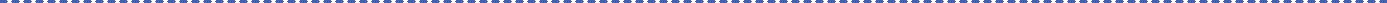 Перечень мероприятий с родителямипо возрастным группам с учетом их активностиВозрастнаягруппа1-я младшаяФорма взаимодействияАктивные родители	Малоактивные родители Родительское собрание	 Родительское собрание Анкетирование	 Анкетирование Папка-передвижка	 Папка-передвижка Буклет, памятка	 Буклет, памяткаОбщение в чатах и мес- Общение в чатах и мессен-сенджерах (социальных	джерах (социальных сетях)сетях)	 Работа электронной Работа электронной	страницы группыстраницы группы	на сайте ДООна сайте ДОО	 ФотоколлажиГрупповая, индивидуаль-ная консультацииВыставка дидактических игрВыставка поделок из при-родного материалаКонкурс поделокПрактикумы по ознаком-лению с формами и ме-тодами развития детей в разных видах деятель-ностиИнтерактивные семинарыЗадачи мероприятийВыявить особенности воспитания в семье, чтобы совместно построить индивидуальную траекторию развития ребенка.Изучить образовательные запросы родителей.Информировать об особенностях развития детей данного возраста.Совместно оценить психофи-зическое развитие ребенка, познакомить с основными линиями развития ребенка.Научить развивающим играмупражнениям, методамприемам развития детей с условиях семьи.Обеспечить практическим материалом (речевымидвигательными играми, тематикой изобразительной деятельности, конструиро-вания)Возрастнаягруппа2-я младшаяФорма взаимодействияАктивные родители	Малоактивные родители Родительское собрание	 Родительское собрание Папка-передвижка	 Папка-передвижкаОформление родитель- Оформление родительско-ского уголка	го уголка Консультация	 Консультация Папка-портфолио	 Папка-портфолио Анкетирование	 Анкетирование Выставка поделок	 Выставка поделокиз природного материала	из природного материала Совместный досуг	 Совместный досуг Выставка дидактических	 Выставка дидактическихигр	игр Конкурс поделок	 Конкурс поделок Буклет, памятка	 Буклет, памятка Общение в чатах	 Общение в чатахи мессенджерах	и мессенджерах(социальных сетях)	(социальных сетях) Работа электронной	 Работа электроннойстраницы группы	страницы группына сайте ДОО	на сайте ДОО Родительскаяконференция Практикумы Родительский клубЗадачи мероприятийПознакомить с особенностя - ми адаптации детей к ДОО, совместно определить способы смягчения адаптационного периода.Познакомить с признаками кризиса трех лет и метода-ми, которые помогут его преодолеть.Познакомить с особенностя-ми игровой деятельности детей и ее значениемдля развития.Сформировать навыки рече-вого, двигательного, познава - тельного развития, развития изобразительной деятель-ности.Организовать обмен опытом по развитию самостоятель-ности у детей в семьеСредняяРодительское собраниеПапка-передвижкаРодительский уголокКонсультацияПапка-портфолиоАнкетированиеВыставка поделокиз природного материалаСовместный досугСовместные экскурсииВыставка дидактических игрКонкурс поделокБуклет, памяткаСовместная проектная деятельностьЛитературно-музыкальные, спортивные конкурсыОбщение в чатах и мессенджерах (социальных сетях)Работа электронной страницы группы на сайте ДООРодительская конференцияСовместные практикумы с родителями и детьмиРодительский клубРодительское собраниеПапка-передвижкаРодительский уголокКонсультацияПапка-портфолиоАнкетированиеВыставка поделокиз природного материалаСовместный досугСовместные экскурсииВыставка дидактических игрКонкурс поделокБуклет, памяткаСовместная проектная деятельностьЛитературно-музыкальные, спортивные конкурсыОбщение в чатах и мессен-джерах (социальных сетях)Работа электронной страни-цы группы на сайте образо-вательной организацииКонсультироватьпо вопросам особенностей развития детей, чтобы совместно построить индивидуальную траекторию развития ребенка.Изучить особенности развития различных видов деятельности детей.Консультировать по вопро-сам создания предметно-игровой среды в условиях семьи и развития игровой деятельности детей.Организовать совместную деятельность родителей и детей.Сформировать установку на восприятие «сильных»«слабых» сторон ребенка, поддерживающую позицию.Организовать обмен опытомВозрастнаягруппаСтаршаяФорма взаимодействияАктивные родители	Малоактивные родители Родительское собрание	 Родительское собрание Консультация	 Консультация Папка-передвижка	 Папка-передвижка Буклет, памятка	 Буклет, памятка Фотовыставка	 Фотовыставка Почтовый ящик	 Почтовый ящик Выпуск газет для	 Выпуск газет дляродителей	родителей Консультация	 Консультация Беседа	 Беседа Конкурс поделок	 Конкурс поделок Совместные праздники	 Совместные праздники Совместные экскурсии	 Совместные экскурсии Спортивные конкурсы	 Спортивные конкурсы Литературно-музыкаль-	 Совместная проектнаяные конкурсы	деятельностьСовместная проектная Литературно-музыкальныедеятельность	конкурсы «Домашние» задания	 «Домашние» задания Общение в чатах	 Общение в чатахи мессенджерах	и мессенджерах(социальных сетях)	(социальных сетях) Работа электронной	 Работа электроннойстраницы группы на	страницы группы насайте ДОО	сайте ДООСовместные практикумы  Работа «Службы доверия» с родителями и детьмиКвестыРодительский клубКлуб знатоков родительских секретовТок-шоу для родителей познавательной направленностиРодительскиеконференцииЗадачи мероприятийКонсультироватьпо вопросам особенностей развития детей, чтобы совместно построить индивидуальную траекторию развития ребенка.Познакомить с особен-ностями познавательного развития детей, спецификой детских вопросов и ответов на них.Информировать о том, какие компьютерные игры можно использовать в семейном воспитании, как их оценивать с точки зрения педагогической ценности.Организовать совместную деятельность детей и родителей.Оказать помощь в выборе направлений индивидуаль-ного развития детейсистеме дополнительного образования.Расширить образовательную среду в семье.Решить проблему снижения детско-родительских контактов и «отдаления» детей и родителей.Совместно выработать пути решения сложных вопросов воспитания детей.Консультировать по индивидуальным запросам.Организовать обмен опытомВозрастнаягруппаПодготови-тельнаяФорма взаимодействияАктивные родители	Малоактивные родители Родительское собрание	 Родительское собрание Консультация	 Консультация Папка-передвижка	 Папка-передвижка Буклет, памятка	 Буклет, памятка Фотовыставки	 Фотовыставка Почтовый ящик	 Почтовый ящикВыпуск газет для роди- Выпуск газет для родителейтелей	 Беседа Беседа	 Конкурс поделок Конкурс поделок	 Совместные праздники Совместные праздники	 Совместные экскурсииСовместные экскурсии Литературно-музыкальные Литературно-музыкаль-	конкурсыные конкурсы	 Спортивные конкурсы Спортивные конкурсы	 Совместная проектная Совместная проектная	деятельностьдеятельность	 Общение в чатах Общение в чатах	и мессенджерахи мессенджерах	(социальных сетях)(социальных сетях)	 Работа электронной Работа электронной	страницы группыстраницы группы	на сайте ДООна сайте ДОО	 «Домашние» задания«Домашние» задания Работа «Службы доверия»Совместные практикумы с родителями и детьмиКвестыКлуб знатоков родитель-ских секретовРодительский клубТок-шоу для родителей познавательной направ-ленностиРодительскиеконференцииЗадачи мероприятийПолучить информациюспособах и формах подготовки детей к школе в условиях семьи.Научить способам развития познавательного интересаположительной мотивации у детей к обучению в школе.Сформировать «поддерживающую» позицию при переходе ребенка от дошкольного уровня образования к начальной школе.Информировать о том, какие компьютерные игры можно использоватьсемейном воспитании, как их оценивать с точки зрения педагогической ценности.Организовать совместную деятельность детей и родителей.Оказать помощь в выборе направлений индивидуаль-ного развития детейсистеме дополнительного образования.Совместно выработать пути решения сложных вопросов воспитания детей.Консультировать по индивидуальным запросам.Организовать обмен опытом